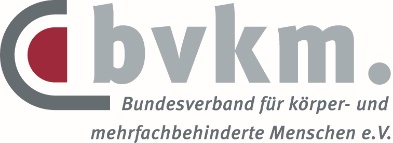 Anmeldung zum Kurs: Was mir Kraft gibt! Ich melde mich für den Frauen-Kurs an: 5. Mai und 25. Mai 2021 Ich melde mich für den Männer-Kurs an: 6. Mai und 25. Mai 2021Vorname und Name:      Straße und Hausnummer:      PLZ und Ort:      E-Mail-Adresse:      Telefon (falls wir Fragen haben):       Ich gehöre zu einem Verein oder einer Einrichtung des bvkm:      Was ich noch sagen oder fragen möchte:      ------------------------------------------------------------------------------------------------------Bitte die Anmeldung schnell zurücksenden!als E-Mail an: anne.willeke@bvkm.deoder als Brief: 	bvkmBrehmstr. 5-740239 DüsseldorfSie bekommen eine Anmelde-Bestätigung von uns!Sie bekommen auch eine Rechnung über die 15 Euro.